Lancaster Seventh-Day Adventist ChurchA House of Prayer for All People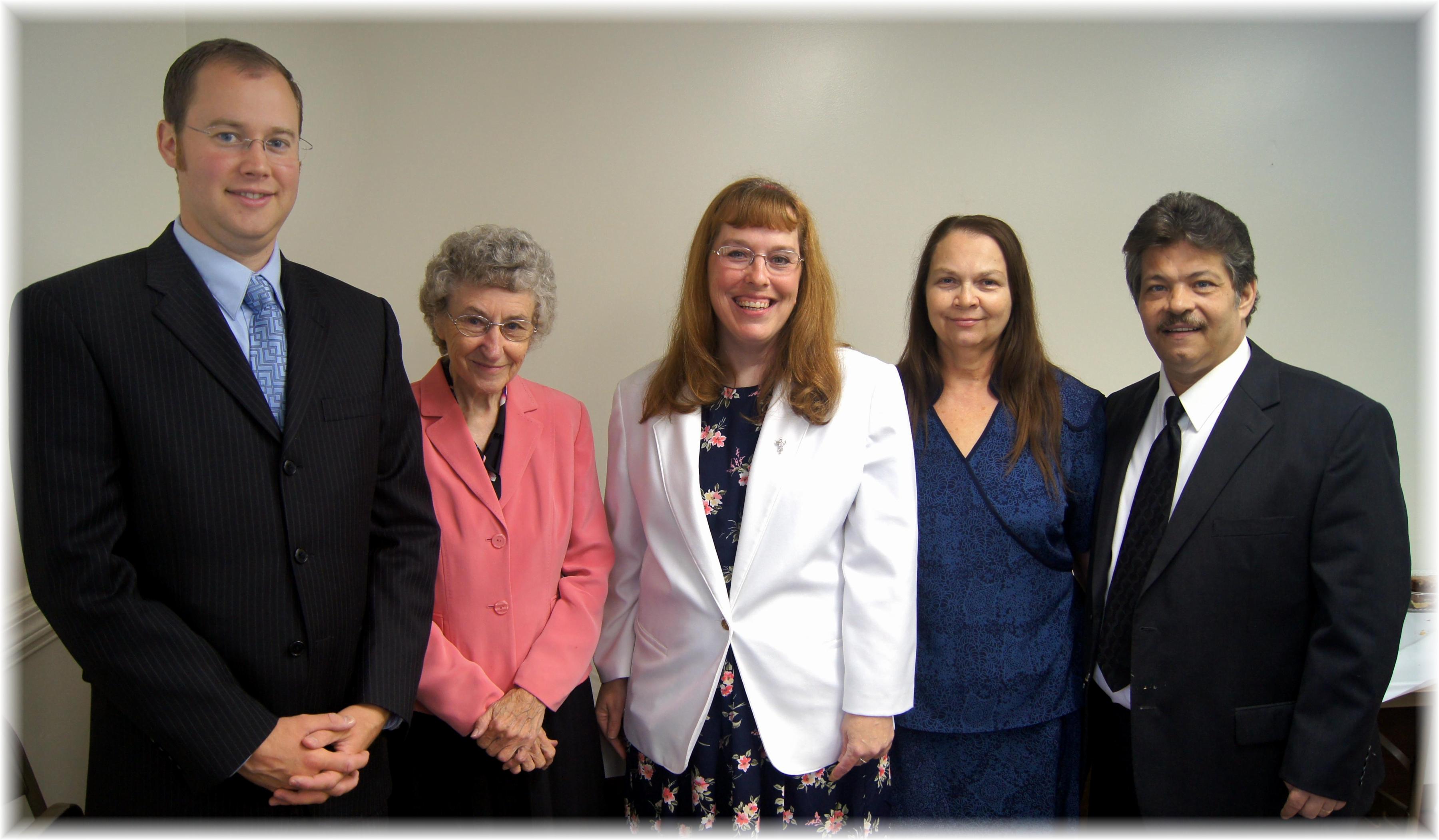 Birthdays: Joel,  Freda     Anniversaries: Carol,  Debby & Roger Birthdays and Anniversaries – May, 2013